Informáciao vyhodnotení pripomienkového konania k  materiálu „Všeobecne záväzné nariadenie Bratislavského samosprávneho kraja č. .../2020 zo dňa 04. 09. 2020, ktorým sa mení VZN č. 1/2020 o výške príspevkov v školských zariadeniach a výške úhrady nákladov na štúdium v jazykových školách v zriaďovateľskej pôsobnosti Bratislavského samosprávneho kraja“.  Spracovatelia:Eva Matejovičová, referent oddelenia školstvaMgr. Oľga Zaťková, referent oddelenia školstvaSchválila:Mgr. Jana Zápalová,riaditeľka Odboru školstva, mládeže a športuÚradu Bratislavského samosprávneho kraja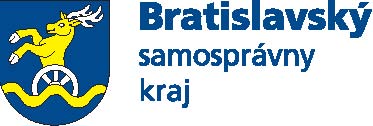 VYHODNOTENIE PRIPOMIENOKk materiálu „Návrh Všeobecne záväzné nariadenie Bratislavského samosprávneho kraja č. .../2020 zo dňa 04. 09. 2020, ktorým sa mení VZN                 č. 1/2020 o výške príspevkov v školských zariadeniach a výške úhrady nákladov na štúdium v jazykových školách v zriaďovateľskej pôsobnosti Bratislavského samosprávneho kraja“.  Materiál „Návrh Všeobecne záväzné nariadenie Bratislavského samosprávneho kraja č. .../2020 zo dňa 04. 09. 2020, ktorým sa mení VZN   č. 1/2020 o výške príspevkov v školských zariadeniach a výške úhrady nákladov na štúdium v jazykových školách v zriaďovateľskej pôsobnosti Bratislavského samosprávneho kraja“ bol  v zmysle § 5 zákona  č. 211/2000 Z. z. o slobodnom prístupe k informáciám od 14.08.2020 (deň začatia pripomienkovania):zverejnený na webovej stránke Úradu BSK:https://bratislavskykraj.sk/wp-content/uploads/2020/08/zverejnenie-pk-navrh-vzn-c-2020-kt-sa-meni-vzn-c-1-2020-o-vyske-prispevkov.docx https://bratislavskykraj.sk/otvorena-zupa/uradna-tabula/ a na Úradnej tabuli Bratislavského samosprávneho kraja vo vestibule Úradu BSK.Dňom zverejnia návrhu začala plynúť lehota, počas ktorej mohli  fyzické osoby                  a právnické osoby zaslať pripomienky k návrhu e-mailom na adresu:eva.matejovicova@region-bsk.skalebo v písomnej forme na adresu: Bratislavský samosprávny kraj, Sabinovská 16, P.O. Box 106, 820 05 Bratislava 25, resp. priamo do podateľne Úradu BSK v termíne do 8,00 hod. dňa 31.08.2020.K predmetnému návrhu nebola do dňa ukončenia pripomienkového konania,    t. j. do 8,00 h 31.08.2020  zaslaná ani jedna pripomienka.Spôsob pripomienkového konania:						bežný	Oslovené subjekty:  								verejnosť 	Pripomienky zaslané do stanoveného termínu: 				0 	Pripomienky zaslané po termíne: 	  					0Počet akceptovaných pripomienok:						0 	Počet neakceptovaných pripomienok,						0z toho počet zásadných:								0Rozporové konanie (s kým, kedy, na akej úrovni, s akým výsledkom): 	0	Počet odstránených pripomienok: 						0Počet neodstránených pripomienok: 				0 		       Mgr. Jana Zápalová                                                                                                       riaditeľka  							       odboru školstva, mládeže a športu  Sabinovská č. 16, P.O.BOX 106, 820 05 Bratislava 25 		www.bratislavskykraj.sk, IČO 36063606Telefón 02/48264111Vyhodnoteniepripomienkového konania k materiálu „Návrh Všeobecne záväzné nariadenie Bratislavského samosprávneho kraja č. .../2020 zo dňa 04. 09. 2020, ktorým sa mení VZN   č. 1/2020 o výške príspevkov v školských zariadeniach a výške úhrady nákladov na štúdium v jazykových školách v zriaďovateľskej pôsobnosti Bratislavského samosprávneho kraja“.  Výzva na pripomienkovanie zverejnená 14. 08. 2020zverejnený na webovej stránke Úradu BSK:https://bratislavskykraj.sk/wp-content/uploads/2020/08/zverejnenie-pk-navrh-vzn-c-2020-kt-sa-meni-vzn-c-1-2020-o-vyske-prispevkov.docxhttps://bratislavskykraj.sk/otvorena-zupa/uradna-tabula/a na Úradnej tabuli Bratislavského samosprávneho kraja vo vestibule Úradu BSK.Počet pripomienok celkom: 0 Z toho počet zásadných pripomienok: 0P.č.  Organizácia, komisia,verejnosťPripomienkaObsah pripomienkyZdôvodnenie:A - akceptovanáN - neakceptovaná  ČA - čiastočne         akceptované